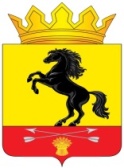                 АДМИНИСТРАЦИЯМУНИЦИПАЛЬНОГО ОБРАЗОВАНИЯ       НОВОСЕРГИЕВСКИЙ РАЙОН         ОРЕНБУРГСКОЙ ОБЛАСТИ                 ПОСТАНОВЛЕНИЕ_30.01.2020_______ №  ____61-п____________                  п. НовосергиевкаОб индексации размера стоимости услуг, предоставляемых согласно гарантированному перечню услуг по погребению, с 01.02.2020 годаВ соответствии с п. 5 Порядка согласования размера стоимости услуг, предоставляемых согласно гарантированному перечню услуг по погребению, определяемой  органами местного самоуправления, утвержденного постановлением Правительства Оренбургской области от 23.06.2009  №292-п «Об утверждении порядка согласования размера стоимости  услуг  по погребению, определяемой  органами  местного самоуправления», постановлением  главы  администрации  района  от  19.11.2009  № 506-п «О размере  стоимости услуг, предоставляемых согласно гарантированному перечню  услуг по погребению»: 1. Произвести   индексацию размера стоимости  услуг, предоставляемых согласно гарантированному перечню  услуг по погребению  исходя  из коэффициента  индексации выплат, пособий и компенсаций в 2020 году, установленного  Постановлением Правительства Российской Федерации от 29.01.2020 № 61 "Об утверждении коэффициента индексации выплат, пособий и компенсаций в 2020 году" с 1 февраля 2020 г.»,  в размере  1,03%. 2. Установить стоимость услуг, предоставляемых согласно гарантированному перечню  услуг по погребению  с 01.02.2020 года в размере  6278,70  рублей.3. Контроль за исполнением настоящего постановления  возложить  на заместителя  главы администрации района  по  экономическим вопросам  Кривошееву И.И.24. Признать утратившим силу постановление администрации Новосергиевского района Оренбургской области от 30.01.2019 № 73-п «Об индексации размера стоимости услуг, предоставляемых согласно гарантированному перечню услуг по погребению с 01.02.2019 года»5. Постановление вступает в силу со дня его подписания и подлежит  размещению на официальном  сайте администрации Новосергиевского района.Заместитель главы администрации района по сельскохозяйственным вопросам                                        С.П. СинельниковРазослано: Кривошеевой И.И., Шевяковой М.А., ГУ УПФР в Новосергиевском районе Оренбургской области (межрайонное), филиалу ГКУ Оренбургской области «Центр социальной поддержки населения» в Новосергиевском районе, ФСС,  орготделу,  прокурору.  